КАРТА ДИСТАНЦИОННОГО ЗАНЯТИЯДата: 27  января Класс: 1Предмет: математикаУчитель: Чернопазова Е.Н.Адреса обратной связи: elena-chernopazova@yandex.ru, Инструкция для учащегося Работаем с тетрадью, РТ.План-конспект учебного занятия:Тема: Что узнали? Чему научились?Цель: - закрепить знания учащихся по нумерации и составу чисел в пределах 10;           - совершенствовать навыки решения задач;          - совершенствовать вычислительные навыки.       Краткий план занятия:Устный счет Какое число получится, если из 6 вычесть 2? (4)Найдите сумму чисел 6 и 3. (9)На сколько 10 больше, чем 4? (6)Увеличьте число 5 на 3. (8)Я задумала число, вычла из него 3, получила 4. (7)Первое слагаемое 2, второе слагаемое 3, чему равно значение суммы? (5)Назовите соседей числа 2. (1,3)Какое число получится, если из 7 вычесть 5? (2)Чему равна сумма чисел 6 и 4? (10) Назовите  соседей числа 6 (5, 7).Работа в тетради над задачей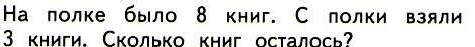 - Прочитайте. Что это? (Задача)- Какие части задачи вы знаете? (Условие, вопрос, решение, ответ)-  Прочитайте условие. Что известно?- Прочитайте вопрос задачи. Что же нужно найти?- Запишите в тетради слово «Задача».-  Нарисуем схему, обозначим книги кружками.- Сколько кружков нужно нарисовать?- Что значит «взяли 3 книги»?  Как покажем на рисунке, что стало на 3 книги меньше?- Запишем решение. -  Записываем ответ.8 – 3 = 5 (кн.)Ответ: 5 книг.- А сейчас вы попробуете решить задачу самостоятельно.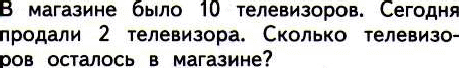 - Проверяем.схема10 – 2 = 8 (т)Ответ: 8 т.Работа в тетрадях на печатной основе.РТ с. 13 (внизу)  № 2 – состав чиселСамостоятельная работа: РТ с. 13 № 1, № 3.Итог урока: Все ли у вас получилось?Какое задание больше вам понравилось?Что было самым трудным на уроке?